Asociácia slovenských arteterapeutov Vás srdečne pozýva na letný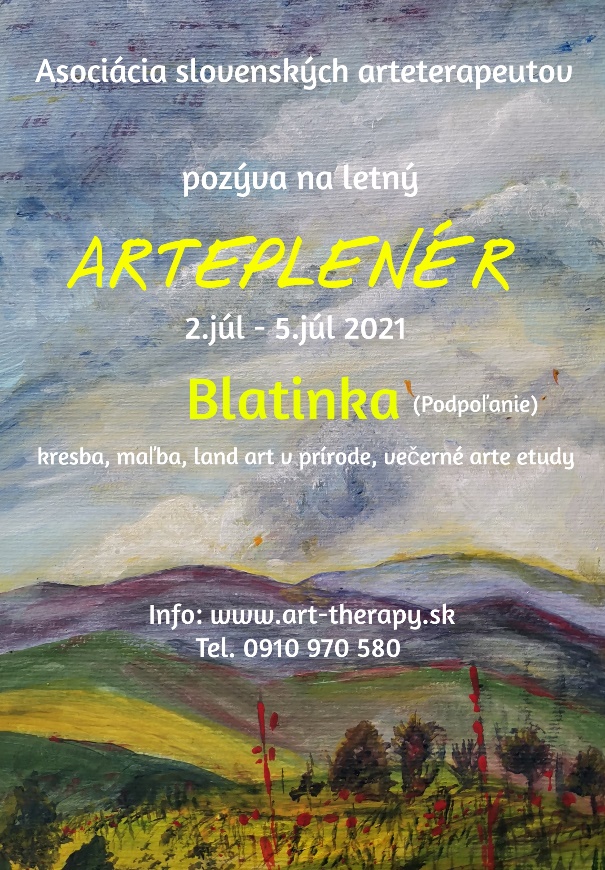 ARTE PLENÉRTermín: 2.-5. júl 2021Miesto: REKREAČNÉ ZARIADENIE BLATINKAHriňová 45, 962 05 Hriňová                                                                           GPS: 48.567318, 19.460217Informácie o ubytovaní nájdete na: https://blatinka8.webnode.sk/Lektor: arteterapeutka a výtvarníčka Mgr. Andrea Geseová, podpredsedníčka ASAZameranie Arteplenéru: Kresba, maľba, land art v prírode, večerné arte etudy.Program:Piatok : príchod do zariadenia, 18.00 - spoločná večera, zoznamovanie, krátke info o a pokyny k priebehu plenéru. Arteterapeutický vstup, spoločné rozhovorySobota : Raňajky, kresba ceruzkou v plenéri, obed, kresba tušom, drievkom a uhlíkom. Večera, arteterapeutický vstup, rozhovoryNedeľa : Raňajky, maľba akvarelom v plenéri, obed, maľba temperou v plenéri.                Večera, Arte. vstup, spoločné rozhovoryPondelok: Raňajky, Land art v skupinách, Obed, zhrnutie, kritické postrehy, plán pranie ďalších akcií, objímanie a odchod domov.ORGANIZAČNÉ INFORMÁCIE:V prípade záujmu je sa prihlásiť cez prihlasovací formulár:  https://docs.google.com/forms/d/e/1FAIpQLScj6PHS-42dFXzJxu0hc3rsYK9eDdt6wwV4houJgQom0W_QQw/viewform?usp=sf_linkTermín poslania záväznej prihlášky a uhradenia poplatku: 31. 05. 2021Cena: 240€ (zahŕňa ubytovanie, celodennú stravu, materiál, lektorské)Strava: vegetariánska, v prípade potreby úpravy jedálnička treba vopred informovať.Poplatok je potrebné uhradiť najneskôr do 31. 5. 2021 na  číslo účtu:Fio banka: 2501228264/8330 IBAN: SK3083300000002501228264 Variabilný symbol: 72021Poznámka: meno a priezvisko účastníka_plenéruO prijatí úhrady Vám zašleme potvrdzujúci e-mail. Prihláška je platná po zaplatení poplatku. Počet účastníkov je limitovaný – max. 15 osôb. Povinná výbava: klobúk proti úpalu, malá rybárska stolička alebo vankúš na sedenie vonku.Ďalšie informácie týkajúce sa plenéru na tel. čísle 0910 970 580 (Andrea Geseová)Tešíme sa na stretnutie!